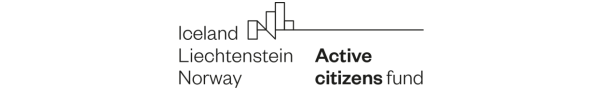 Tirgus cenu izpēte„Ēdināšanas pakalpojumi LNS projektā “Demokrātijas kultūras laboratorija” (projekta Nr. AIF/2021/SDK2/13)” Nr. LNS – LNS-TI/PR/2022-1A/2P 1. Uzaicinājuma informācijaBiedrība „Latvijas Nedzirdīgo savienība” (turpmāk – LNS), reģistrācijas Nr. LV40008000615, adrese: Elvīras ielā 19 k-2, Rīgā LV- 1083, lūdz iesniegt tirgus cenu piedāvājumu ēdināšanas pakalpojumiem LNS projektā  “Demokrātijas kultūras laboratorija” (projekta Nr. AIF/2021/SDK2/13) 1. aktivitātes “Reģionālās diskusijas un diskusiju pamatmateriāla izstrāde” 2. posma “Reģionālās diskusijas”2.  Informācija par plānoto pakalpojumuJānodrošina 1 (viena) kafijas pauze:Kafijas pauze 1 (vienam) dalībniekam ietver: - kafija/tēja (vismaz (100 gr.) ar cukuru (2 gab.), svaiga bulciņa vai cepumi (vismaz 50 gr.), kafijas pieniņš (1 gab.);Pakalpojuma nosacījumi:  pretendents nodrošina atbilstošo kafijas pauzes produktu piegādi pasākuma norises vietā, saskaņojot ar kontaktpersonu norises vietā - projekta aktivitātes ieviesēju;samaksa par veikto pakalpojumu notiks pēc pakalpojuma, 10 (desmit) darba dienu laikā pēc rēķina saņemšanas (elektroniski parakstītu rēķinu jāiesūta uz e-pastu lns@lns.lv;  rēķinā jānorāda:  projekta nosaukums, numurs un aktivitāte (1.aktivitāte 2.posms), norises vieta (adrese), pakalpojuma datums, klientu skaits);Pretendents var iesniegt piedāvājumu vairākām norises vietām vai vienai. Ja pretendents iesniedz piedāvājumu vairākām norises vietām, tad par katru jāiesniedz piedāvājums atsevišķi. Cita informācija: 1) pakalpojums tiks piešķirts pretendentam ar zemāko piedāvājuma cenu, bet vienādu cenu gadījumā - pretendentam, kurš piedāvās lielāku klāstu papildus ēdienu; 2) maksimālā cena vienai porcijai ar PVN - 4.00 euro. Cenu piedāvājuma iesniegšanaPiedāvājumu var iesniegt:līdz 2022. gada 11. augustam ar pakalpojuma vietu LNS VeRB, LNS LRB, LNS VaRB, LNS  SRB;līdz 2022. gada 15. augustam ar pakalpojuma vietu LNS DRB, LNS RTG;līdz 2022. gada 25. augustam ar pakalpojuma vietu LNS KRB; līdz 2022. gada 29. augustam ar pakalpojuma vietu LNS RēRB;līdz 2022. gada 9. septembrim ar pakalpojuma vietu LNS RīRB (e-pastā: iepirkumi@lns.lv).Piedāvājums jāiesniedz, saskaņā ar pievienoto formu, kā oriģinālu vai skanētu dokumentu: 1) pa e-pastu: iepirkumi@lns.lv ar norādi „Ēdināšanas pakalpojumi, Nr. LNS - TI/PR/2022-1A/2P” vai 2) aktivitātes kontaktpersonai norises vietā pa e-pastu vai personīgi (attiecīgā norises vietā). Projektu “Demokrātijas kultūras laboratorija” finansē Islande, Lihtenšteina un Norvēģija caur EEZ un Norvēģijas grantu programmu “Aktīvo iedzīvotāju fonds”. Par Tirgus izpētes saturu atbild biedrība “Latvijas Nedzirdīgo savienība”Piedāvājuma forma*- cenu jānorāda ar diviem cipariem aiz komataAtbalsta Islandes, Lihtenšteinas un Norvēģijas iedzīvotāji EEZ granta ietvarosNorises vieta, adreseDatumsDalībnieku skaitsPasākuma kontaktpersona, tel., e-pastsLNS Ventspils reģionālā biedrība (LNS VeRB), Lielā Dzirnavu ielā 24, Ventspilī, LV – 3601 13.08.2022. 15Ieva Geige – Preiss, tel.: 28664631 (tulks)
e-pasts/Skype: ventspilsrb@lns.lv LNS Liepājas reģionālā biedrība (LNS LRB), 1905. gada ielā 35, Liepājā, LV – 3401  13.08.2022. 15Ilze Jaunzeme,tel.: 26 571 746e-pasts: liepajasrb@lns.lv LNS Valmieras reģionālā biedrība (LNS VaRB),Brīvības ielā 44, Valmierā, LV – 4201 13.08.2022. 35Dace Lāce,tel.: 26582019 (SMS),e-pasts/Skype: valmierasrb@lns.lv LNS Daugavpils reģionālā biedrība (LNS DRB), Mihoelsa ielā 54, Daugavpilī, LV – 5401 18.08.2022. 18Elvīra Čaika,tel.: 25637005 (SMS)
e-pasts: daugavpilsrb@lns.lv  Skype: elvira.caika LNS Rīgas reģionālā biedrība - Tukuma grupa (LNS RTG), Talsu iela 20, Tukums, LV-3101 18.08.2022. 15Brigita Lazdatel.: 26446614Brigita.lazda@lns.lv   vai Ivars Kalniņš; ivars.kalnins@lns.lv LNS Smiltenes reģionālā biedrība (LNS SRB),Gaujas ielā 28, Smiltenē, LV – 4729 13.08.2022. 20Anita Ceple, tel.: 26338997 (SMS)e-pasts/Skype: smiltenesrb@lns.lv LNS Kuldīgas reģionālā biedrība (LNS KRB),Piltenes ielā 20 – 1, Kuldīgā, LV – 3301 29.08.2022. 20Vilhelmīne Vicinska,tel.: 26513826 (tulks) e-pasts/Skype: kuldigasrb@lns.lv LNS Rēzeknes reģionālā biedrība (LNS  RēRB), J. Raiņa ielā 5a, Rēzeknē, LV – 4601  03.09.2022. 15Mārīte Sarkane, tel.: 25136581
e-pasts: rezeknesrb@lns.lv SKYPE: Marite.TrunikaLNS Rīgas reģionālā biedrība (LNS RīRB), Kandavas iela 27, Rīgā, LV – 1083 14.09.2022. 50Brigita Lazdatel.: 26446614Brigita.lazda@lns.lv      vai Ivars Kalniņš; ivars.kalnins@lns.lvTirgus izpēte „Ēdināšanas pakalpojumi LNS projektā “Demokrātijas kultūras laboratorija” (projekta Nr. AIF/2021/SDK2/13)”, 1.aktivitāte, Nr. LNS - TI/PR/2022-1A/2PCenu piedāvājumsPiedāvājumu sniedza:1) Nosaukums:
2) Reģistrācijas Nr.:
3) Juridiskā reģistrācijas adrese:
4) Amats, Vārds, uzvārds: 
5) Kontakttelefons: 
6) e-pasts: 
 Datums:
Paraksts (ja attiecināms):Norises vieta: Pakalpojuma cenas* piedāvājums, euro, bez PVN (par visu apjomu):Pakalpojuma cenas* piedāvājums, euro, ar PVN (par visu apjomu):